Ceintures de poésie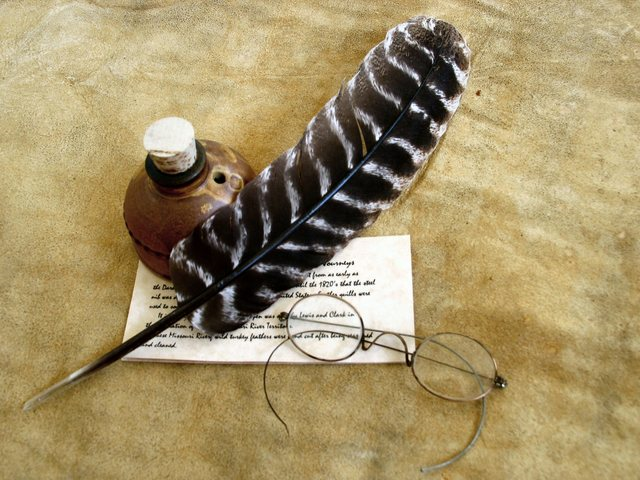 L'oiseau voyouLe chat qui marche l'air de rienvoulait se mettre sous la dentl'oiseau qui vit de l'air du temps,oiseau voyou oiseau vaurien.Mais plus futé l'oiseau lanlairen'a pas sa langue dans sa pocheet siffle clair comme eau de rocheun petit air entre deux airs.Un petit air pour changer d'airet s'en aller voir du pays,un petit air qu'il a apprisà force de voler en l'air.Faisant celui qui n'a pas l'airle chat prend l'air indifférent.L'oiseau s'estime bien contentet se déguise en courant d'air.Claude RoyPoème à direLa liberté ne s’écrit pas sur la forme changeante des nuagesLa liberté n’est pas une sirène cachée au fond des eauxLa liberté ne vole pas au gré des ventsComme la lunule du pissenlitLa liberté en robe de ciel ne va pas dîner chez les ratsElle n’allume pas ses bougies de NoëlAux lampions du 14 juilletLa liberté je lui connais un nom plus courtMa liberté s’appelle AmourElle a la forme d’un visageElle a le visage du bonheurMarcel BéaluL’écoleTout doucement le matin Je mets un pied par terre Direction salle de bains Pour tous les soins dentaires. Une tartine bien beurrée Maman a tout préparé C'est sympa de démarrer D'un bon petit déjeuner. Le cartable sur le dos C'est six heures de boulot On est tous ramollos Faut dire qu'on se lève tôt. Et le soir, les devoirs "Oh rage, oh désespoir !" Faut pas que j'me couche tard Sinon gare aux coups de barre ! L'école tous les jours C'est trop long, c’est trop court L'école tous les jours Un éternel retour. Auteur inconnuLa trompe de l’éléphantLa trompe de l’éléphant,c’est pour ramasser les pistaches :pas besoin de se baisser.Le cou de la girafe, c’est pour brouter les astres :pas besoin de voler.La peau du caméléon, verte, bleue, mauve, blanche,selon sa volonté, c’est pour se cacher des animaux voraces :pas besoin de fuir.La carapace de la tortue, c’est pour dormir à l’intérieur, même l’hiver :pas besoin de maison.Le poème du poète,c’est pour dire tout celaet mille et mille et mille autres choses :pas besoin de comprendre.Alain Bosquet La PrisonnièrePlaignez la pauvre prisonnièreAu fond de son cachot maudit !Sans feu, sans coussin, sans lumière...Ah ! maman me l’avait bien dit !Il fallait aller chez grand-mèreSans m’amuser au bois joli,Sans parler comme une commèreAvec l’inconnu trop poli.Ma promenade buissonnièreNe m’a pas du tout réussi :Maintenant je suis prisonnièreDans le grand ventre noir du loup.Je suis seule, sans allumettes,Chaperon rouge bien puni :Je n’ai plus qu’un bout de galette,Et mon pot de beurre est fini !Jacques CharpentreauLe cerf-volantSoulevé par les vents 
Jusqu'au plus haut des cieux, 
Un cerf-volant plein de superbe Vit, qui dansait au ras de l'herbe, Un petit papillon, tout vif et tout joyeux. - Holà ! minable animalcule, cria du zénith l'orgueilleux, Ne crains-tu pas le ridicule ? Pour te voir, il faut de bons yeux Tu rampes comme un ver... Moi je grimpe je grimpe Jusqu'à l'Olympe, Séjour des dieux. - C'est vrai, dit l'autre avec souplesse, Mais moi, libre, à mon gré, je peux voler partout, Tandis que toi, pauvre toutou, Un enfant te promène en laisse.Jean-Luc MoreauLes animaux du zodiaqueQuand ils ont quitté les baraques Du soleil, leur patient berger, Les animaux du zodiaque Vont boire dans la voie lactée.Puis ils s'égaillent dans les prés Du ciel plein des graminées pâles En croquant parfois une étoile Qui éclate en grains de clarté.Il arrive aussi que la Vierge Leur tende en riant son épi Et leur montre, ourlé de lumière, Le grand portail du paradis.Mais dès que le fouet de l'aurore S'en vient claquer au-dessus d'eux, Bélier, Taureau et Capricorne Font tourner la roue d'or des cieux.Maurice CarêmeDrôle de bonne femmeChapeau pointu et gros derrière,Longs doigts crochus et sales manières,Cheveux grisâtres longs jusqu’à terre,Elle est comme ça Marie-Mémère !Bave de crapaud et ver de terre,Araignée noire et feuille de lierre,Ajouter un pot de poussière,Voilà la recette qu’elle préfère.Et son balai qui fend les airs,Qui marche avant, qui marche arrière,C’est pour aller voir ses commèresOu jeter des sorts sur la terre.Chapeau pointu et gros derrière,Marie-Mémère est une sorcière,Qui habite loin d’ici, j’espère !Marie AubinaisAu cirqueAh ! Si le clown était venu !Il aurait bien ri, mardi soir :Un magicien en cape noireA tiré d'un petit mouchoirUn lapin, puis une tortueEt, après, un joli canard.Puis il les a fait parlerEn chinois, en grec, en tartare.Mais le clown était enrhumé :Auguste était bien ennuyé.Il dut faire l'équilibristeTous seul sur un tonneau percé.C'est pourquoi je l'ai dessinéAvec des yeux tout ronds, tout tristesEt de grosses larmes qui glissentSur son visage enfariné.Maurice CarêmeBleu et blancUn petit chat bleuSemé de pois blancsVit un gros rat blancSemé de pois bleus.Leurs mignonnes queuesDifféraient de peu.Oui, mais seulementLe nez du chat bleuEtait tout tout blanc,Le nez du rat blancEtait tout tout bleu.Leurs joues et leurs yeuxDifféraient de peu.Oui, mais seulementUn cil du chat bleuEtait tout tout blanc,Un cil du rat blancEtait tout tout bleu.A cause de ce peu,De ce tout petit peuDe blanc et de bleu,Ils continuèrentA se faire la guerre.Maurice CarêmeLe blaireau sans gêneLui offrait-on quelque gâteau ?C’est simple il en réclamait deux.Devant un cadeau, ce blaireauFaisait la moue, remerciait peu.Partout il se sentait à l’aiseSe glissant à la meilleure place.On le vit devenir obèseMais toujours faisant la grimace.Un jour chez la Dame BeletteIl dit un gros mot incongru ;Alors sa renommée fut faite :Désormais nul ne le reçut.MoralitéSoyez polis, soyez courtoisDites bonjour, dites merciOn vous recevra avec joie,Et vous aurez beaucoup d’amisYvon DanetSi...Si la sardine avait des ailes, Si Gaston s'appelait Gisèle, Si l'on pleurait lorsque l'on rit, Si le pape habitait Paris, Si l'on mourait avant de naître, Si la porte était la fenêtre, Si l'agneau dévorait le loup, Si les Normands parlaient zoulou, Si la mer Noire était la Manche Et la mer Rouge la mer Blanche, Si le monde était à l'envers, Je marcherais les pieds en l'air, Le jour je garderais la chambre, J'irais à la plage en décembre, Deux et un ne feraient plus trois... Quel ennui ce monde à l'endroit !Jean-Luc MoreauLe chatDe sa fourrure blonde et bruneSort un parfum si doux, qu'un soirJ'en fus embaumé pour l'avoirCaressé une fois, rien qu'une.C'est l'esprit familier du lieu ;Il juge, il préside, il inspireToutes choses dans son empire ;Peut-être est-il fée, est-il Dieu ?Quand mes yeux, vers ce chat que j'aimeTirés comme par un aimant,Se retournent docilementEt que je regarde en moi-même,Je vois avec étonnementLe feu de ses prunelles pâles,Clairs fanaux, vivantes opales,Qui me contemplent fixement.Charles BeaudelaireLe cancreIl dit non avec la tête 
Mais il dit oui avec le cœur 
Il dit oui à ceux qu'il aime
Il dit non au professeur
Il est debout
On le questionne
Et tous les problèmes sont posés
Soudain le fou rire le prend
Et il efface tout
Les chiffres et les mots
Les dates et les noms
Les phrases et les pièges
Et malgré les menaces du maître
Sous les huées des enfants prodiges
Avec des craies de toutes les couleurs
Sur le tableau noir du malheur
Il dessine le visage du bonheur.Jacques PrévertPageTitre3L’oiseau voyou4Poème à dire5L’école6La trompe de l’éléphant7La Prisonnière8Le cerf-volant9Les animaux du zodiaque10Drôle de bonne femme11Au cirque12Bleu et blanc13Le blaireau sans gêne14Si...15Le chat16Le cancre